Arbeitsanweisung «Kollaboratives Arbeiten» 
Arbeitsgruppe bilden
Bilden Sie mit einer/m anderen Lernenden eine 2er-Gruppe.Arbeitsauftrag lösenLösen Sie im E-Book «…» den Arbeitsauftrag auf Seite …. Halten Sie Ihre Ergebnisse in Form einer Notiz fest. 
Gehen Sie dazu wie folgt vor: Klicken Sie auf das Plus-Symbol. Wählen Sie das Textauswahl-Werkzeug und markieren Sie damit den Arbeitsauftrag. Erfassen Sie Ihre Text-Notiz. 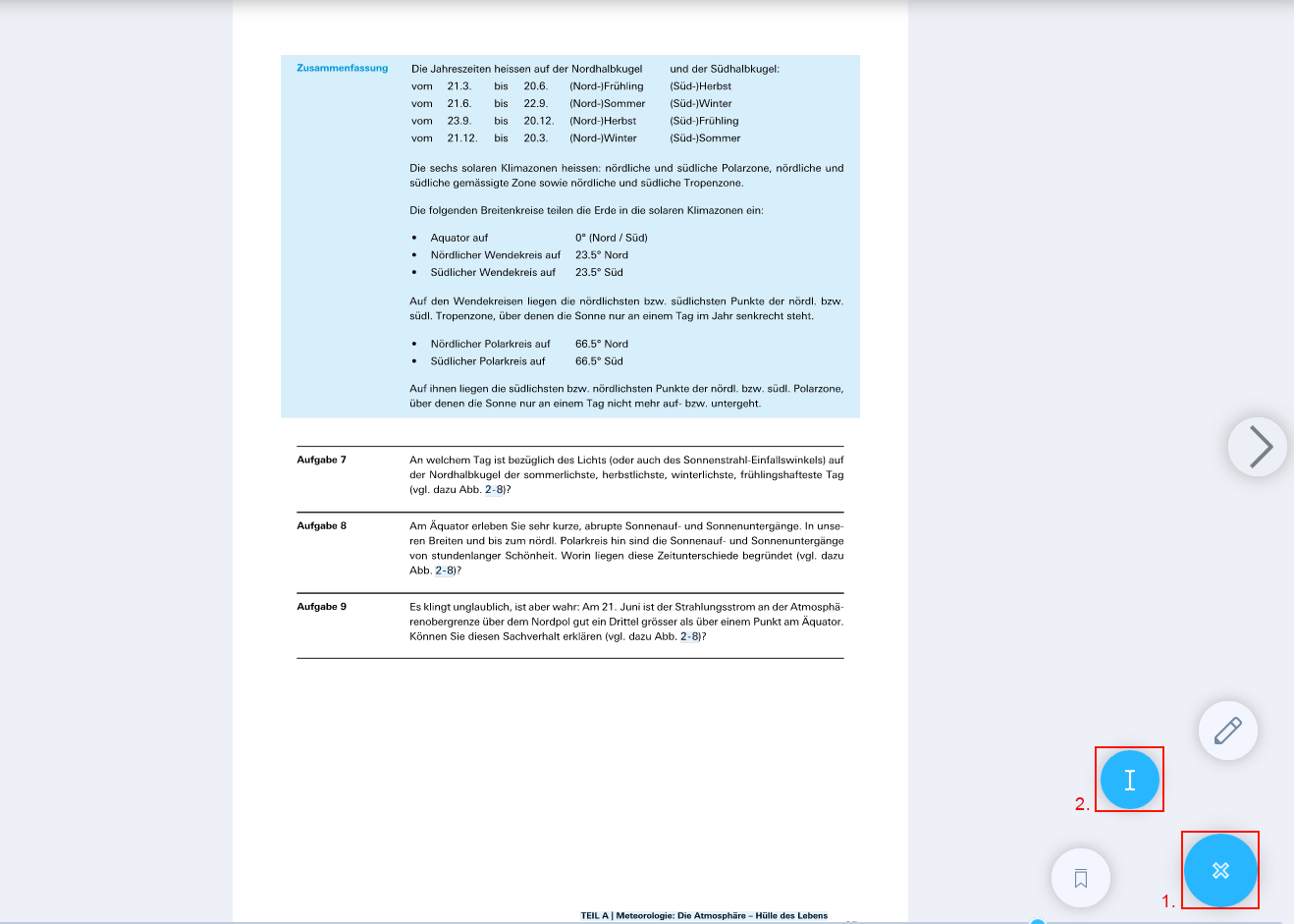 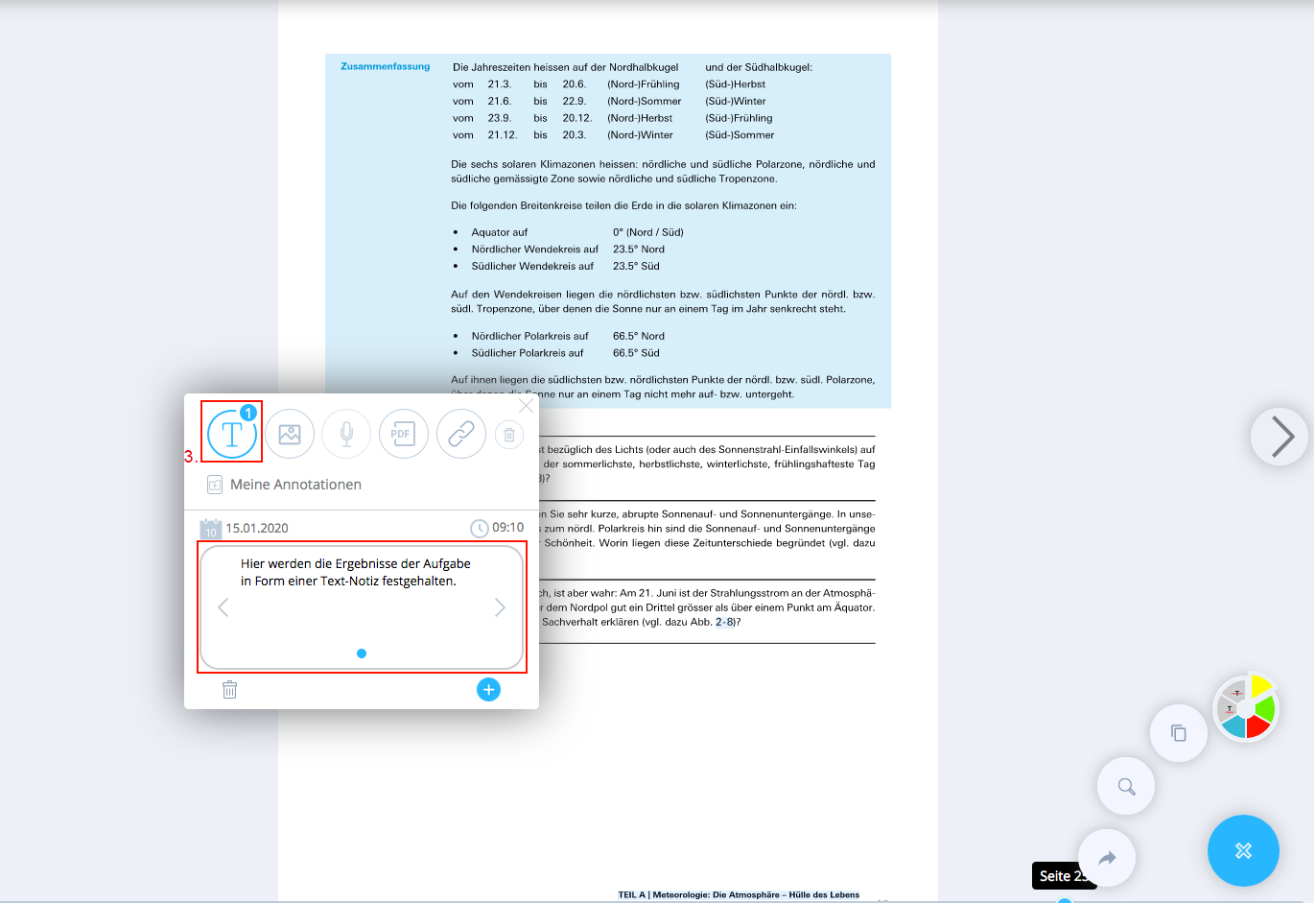 Ergebnisse teilenTeilen Sie diese Annotation mit einer anderen 2er-Gruppe und vergleichen Sie diese miteinander. 
Dazu sind folgende Schritte nötig:Klicken Sie im Menu auf das Büroklammer-Symbol, um zu den Annotationen zu gelangen.Klicken Sie auf das Teilen-Symbol.Teilen Sie die Annotation mit dem gewünschten Kommunikationsinstrument. 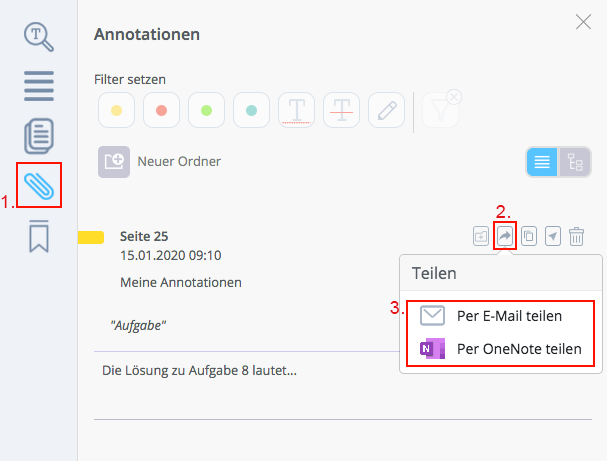 